МУНИЦИПАЛЬНОЕ АВТОНОМНОЕ ДОШКОЛЬНОЕ ОБРАЗОВАТЕЛЬНОЕ УЧРЕЖДЕНИЕ
ДЕТСКИЙ САД КОМБИНИРОВАННОГО ВИДА №10 «РОСИНКА»
ГОРОДА ЮЖНО-САХАЛИНСКА693008, г. Южно-Сахалинск пр. Победы 86а, тел.:43-11-46Мастер - класс«Цветок из бисера»Тема: «Неувядающие цветочки».Воспитатели: Кирова Елена Владимировна                        Мингалимова Ольга АлексеевнаМесто проведения: МАДОУ № 10 «Росинка» старшая группа «Медвежата»Дата: 02.02.2024 г.Направленность: художественно-эстетическая.Форма организации: групповая, индивидуальная.Цель занятия: формирование навыков по изготовлению цветов из бисера. Сплочение родителей и детейОборудование:Демонстрационный материал:образцы лепестков цветка из бисера;иллюстрации с изображением цветка;Раздаточный материал: проволока;бисер, бусины;схемы плетения цветка;                                             Ход мастер-классаЗдравствуйте, дорогие ребята и уважаемые взрослые.  Мы с вами сегодня создадим собственными руками цветок из бисера . Работать будем в парах: родитель постарается сплести цветок, а ребёнок будет делать украшение  . В конце занятия оформим выставку ваших творческих работ.Для работы нам понадобятся самые простые материалы, они перед вами. Назовите их. Какие правила   техники безопасности при работе с клеем, ножницами, вы знаете?Техника безопасностиво время работы необходимо сидеть прямо, расстояние от глаз до работы не должно быть меньше 35- 40 см; при работе с клеем  следить за тем, чтобы не попадал в глаза и на кожу;при работе ножницы располагаются кольцами к себе, необходимо следить за движениями лезвий во время резания, нельзя класть на край стола, не оставлять ножницы открытыми;при работе с проволокой  следить за тем, чтобы не поранить  глаза и кожу пальцев;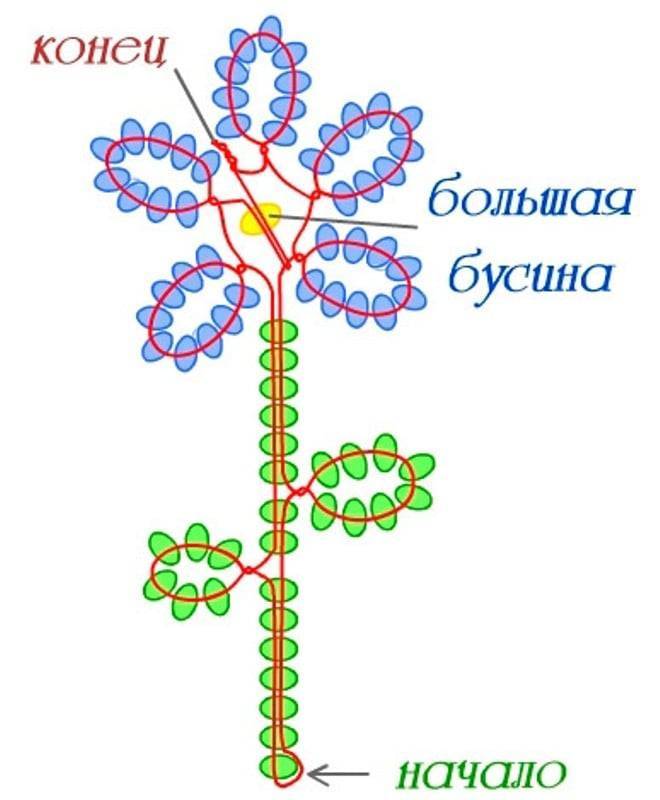 Предлагаю детям и взрослым представить свои композиции.Наш мастер-класс подошёл к концу. Желаю всем творческих успехов! Спасибо за внимание!